1. Общие положения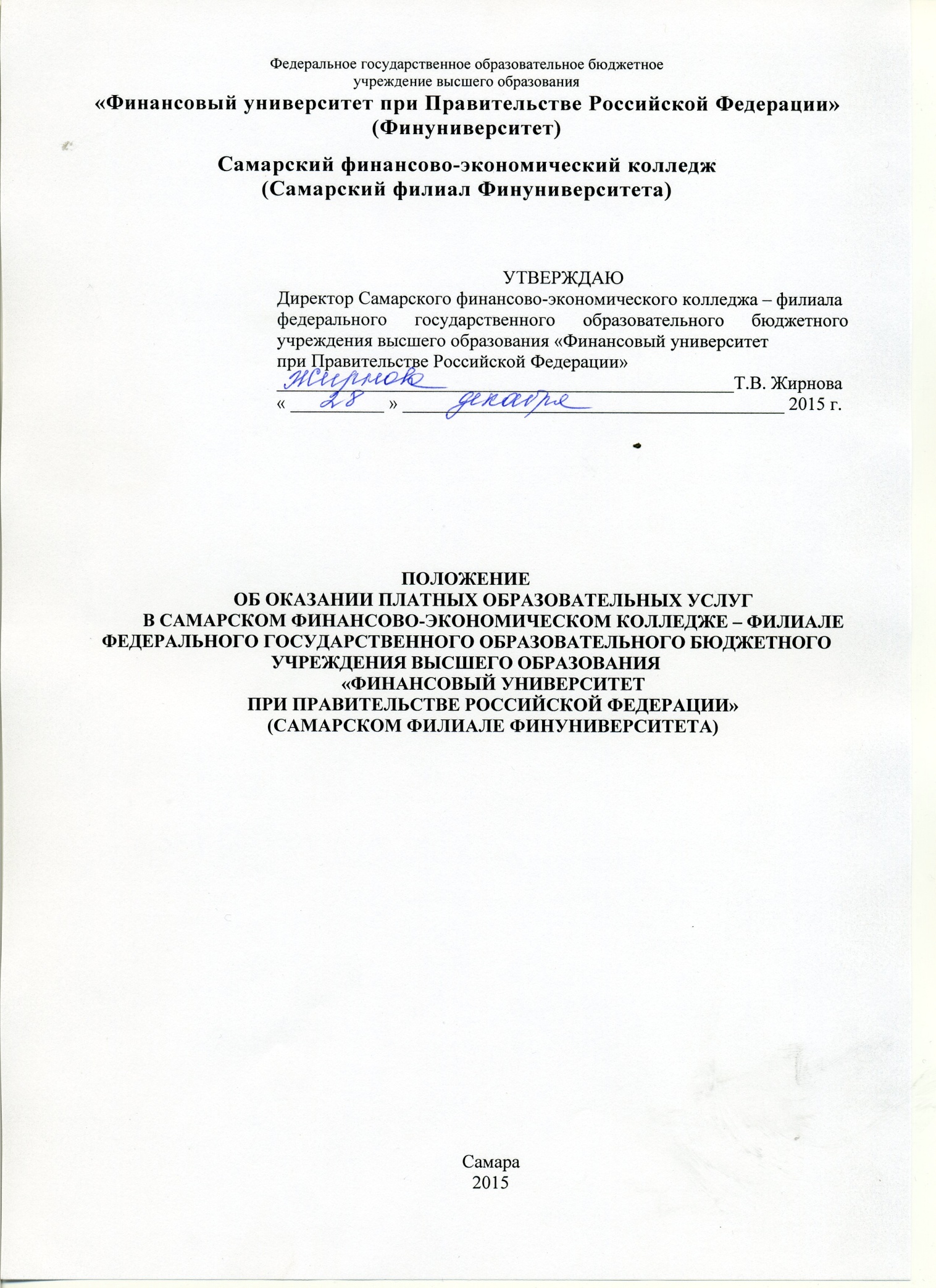 1.1. Положение об оказании платных образовательных услуг в Самарском финансово-экономическом колледже – филиале федерального государственного образовательного бюджетного учреждения высшего образования «Финансовый университет при Правительстве Российской Федерации» регламентирует порядок оказания платных образовательных услуг в Самарском финансово-экономическом колледже – филиале федерального государственного образовательного бюджетного учреждения высшего образования «Финансовый университет при Правительстве Российской Федерации» (Самарском филиале Финуниверситета).1.2. Положение об оказании платных образовательных услуг в Самарском финансово-экономическом колледже – филиале федерального государственного образовательного бюджетного учреждения высшего образования «Финансовый университет при Правительстве Российской Федерации» (далее – Положение) разработано в соответствии с Федеральным законом Российской Федерации от 29.12.2012 г. № 273-ФЗ «Об образовании в Российской Федерации, Федеральным законом Российской Федерации от 12 января 1996 г. № 7-ФЗ «О некоммерческих организациях», Законом Российской Федерации от 07 февраля 1992 года № 2300-1 «О защите прав потребителей», Правилами оказания платных образовательных услуг, утвержденных Постановлением Правительства Российской Федерации  от 15 августа 2013 г. № 706, законодательными и нормативными актами Российской Федерации в сфере профессионального образования, Уставом федерального государственного образовательного бюджетного учреждения высшего образования «Финансовый университет при Правительстве Российской Федерации», Положением о Самарском финансово-экономическом колледже – филиале федерального государственного образовательного бюджетного учреждения высшего образования «Финансовый университет при Правительстве Российской Федерации» и др. 1.3. Понятия, используемые в настоящем Положении:«Заказчик» – физическое и (или) юридическое лицо, имеющее намерение заказать либо заказывающее платные образовательные услуги для себя или иных лиц на основании договора.«Исполнитель» – организация, осуществляющая образовательную деятельность и предоставляющая платные образовательные услуги обучающемуся.«Обучающийся» – физическое лицо, осваивающее образовательную программу.«Платные образовательные услуги» – осуществление образовательной деятельности по заданиям и за счет средств физических и (или) юридических лиц по договорам об образовании, заключаемым при приеме на обучение.«Недостаток платных образовательных услуг» – несоответствие платных образовательных услуг или обязательным требованиям, предусмотренным законом либо в установленном им порядке, или условиям договора (при их отсутствии или неполноте условий обычно предъявляемым требованиям), или целям, для которых платные образовательные услуги обычно используются, или целям, о которых Исполнитель был поставлен в известность Заказчиком при заключении договора, в том числе оказания их не в полном объеме, предусмотренном образовательными программами (частью образовательной программы). «Существенный недостаток платных образовательных услуг» – неустранимый недостаток, или недостаток, который не может быть устранен без несоразмерных расходов или затрат времени, или выявляется неоднократно, или проявляется вновь после его устранения, или другие подобные недостатки.1.4. Платные образовательные услуги не могут быть оказаны вместо образовательной деятельности, финансовое обеспечение которой осуществляется за счет бюджетных ассигнований. Средства, полученные исполнителями при оказании таких платных образовательных услуг, возвращаются лицам, оплатившим эти услуги.1.5. Самарский финансово-экономический колледж – филиал федерального государственного образовательного бюджетного учреждения высшего образования «Финансовый университет при Правительстве Российской Федерации» (далее – Самарский филиал Финуниверситета, Исполнитель), осуществляющий образовательную деятельность за счет бюджетных ассигнований федерального бюджета, вправе осуществлять за счет средств физических и (или) юридических лиц платные образовательные услуги, не предусмотренные установленным государственным заданием, на одинаковых при оказании одних и тех же услуг условиях.1.6. Отказ Заказчика от предлагаемых ему платных образовательных услуг не может быть причиной изменения объема и условий уже предоставляемых ему Исполнителем образовательных услуг.1.7. Исполнитель обязан обеспечить Заказчику оказание платных образовательных услуг в полном объеме в соответствии с образовательными программами (частью образовательной программы) и условиями договора.1.8. Исполнитель вправе снизить стоимость платных образовательных услуг по договору с учетом покрытия недостающей стоимости платных образовательных услуг за счет собственных средств Исполнителя, в том числе средств, полученных от приносящей доход деятельности, добровольных пожертвований и целевых взносов физических и (или) юридических лиц. 1.9. Увеличение стоимости платных образовательных услуг после заключения договора не допускается, за исключением увеличения стоимости указанных услуг с учетом уровня инфляции, предусмотренного основными характеристиками федерального бюджета на очередной финансовый год и плановый период.2. Информация о платных образовательных услугах,порядок заключения договоров2.1. Исполнитель обязан до заключения договора об оказании платных образовательных услуг (далее – Договор) и в период его действия предоставлять Заказчику достоверную информацию о себе и об оказываемых платных образовательных услугах, обеспечивающую возможность их правильного выбора.2.2. Исполнитель обязан довести до Заказчика информацию, содержащую сведения о предоставлении платных образовательных услуг в порядке и объеме, которые предусмотрены Федеральным законом Российской Федерации от 29.12.2012 г. № 273-ФЗ «Об образовании в Российской Федерации, Законом Российской Федерации от 07 февраля 1992 года № 2300-1 «О защите прав потребителей», Правилами оказания платных образовательных услуг, утвержденных Постановлением Правительства Российской Федерации  от 15 августа 2013 г. № 706.2.3. Информация, предусмотренная пунктами 2.1 и 2.2 настоящего Положения, предоставляется Исполнителем в месте фактического осуществления образовательной деятельности.2.4. Договор заключается в простой письменной форме и содержит следующие сведения:а) полное наименование и фирменное наименование (при наличии) Исполнителя-юридического лица; б) место нахождения Исполнителя;в) наименование или фамилия, имя, отчество (при наличии) Заказчика, телефон Заказчика;г) место нахождения или место жительства Заказчика;д) фамилия, имя, отчество (при наличии) представителя Исполнителя и (или) Заказчика, реквизиты документа, удостоверяющего полномочия представителя Исполнителя и (или) Заказчика;е) фамилия, имя, отчество (при наличии) Обучающегося, его место жительства, телефон (указывается в случае оказания платных образовательных услуг в пользу обучающегося, не являющегося Заказчиком по договору);ж) права, обязанности и ответственность Исполнителя, Заказчика и Обучающегося;з) полная стоимость образовательных услуг, порядок их оплаты;и) сведения о лицензии на осуществление образовательной деятельности (наименование лицензирующего органа, номер и дата регистрации лицензии);к) вид, уровень и (или) направленность образовательной программы (часть образовательной программы определенного уровня, вида и (или) направленности);л) форма обучения;м) сроки освоения образовательной программы (продолжительность обучения);н) вид документа (при наличии), выдаваемого Обучающемуся после успешного освоения им соответствующей образовательной программы (части образовательной программы);о) порядок изменения и расторжения договора;п) другие необходимые сведения, связанные со спецификой оказываемых платных образовательных услуг.2.5. Договор не может содержать условия, которые ограничивают права лиц, имеющих право на получение образования определенного уровня и направленности и подавших заявление о приеме на обучение (далее – Поступающие), и обучающихся или снижают уровень предоставления им гарантий по сравнению с условиями, установленными законодательством Российской Федерации об образовании. Если условия, ограничивающие права Поступающих и Обучающихся или снижающие уровень предоставления им гарантий, включены в Договор, такие условия не подлежат применению.2.6. Сведения, указанные в Договоре, должны соответствовать информации, размещенной на официальном сайте Исполнителя в информационно-телекоммуникационной сети «Интернет» на дату заключения договора.3. Ответственность Исполнителя и Заказчика3.1. За неисполнение либо ненадлежащее исполнение обязательств по Договору Исполнитель и Заказчик несут ответственность, предусмотренную договором и законодательством Российской Федерации.3.2. При обнаружении недостатка платных образовательных услуг, в том числе оказания их не в полном объеме, предусмотренном образовательными программами (частью образовательной программы), Заказчик вправе по своему выбору потребовать:а) безвозмездного оказания образовательных услуг;б) соразмерного уменьшения стоимости оказанных платных образовательных услуг;в) возмещения понесенных им расходов по устранению недостатков оказанных платных образовательных услуг своими силами или третьими лицами.3.3. Заказчик вправе отказаться от исполнения Договора и потребовать полного возмещения убытков, если в установленный договором срок недостатки платных образовательных услуг не устранены Исполнителем. Заказчик также вправе отказаться от исполнения Договора, если им обнаружен существенный недостаток оказанных платных образовательных услуг или иные существенные отступления от условий Договора.3.4. Если Исполнитель нарушил сроки оказания платных образовательных услуг (сроки начала и (или) окончания оказания платных образовательных услуг и (или) промежуточные сроки оказания платной образовательной услуги) либо если во время оказания платных образовательных услуг стало очевидным, что они не будут осуществлены в срок, Заказчик вправе по своему выбору:а) назначить Исполнителю новый срок, в течение которого Исполнитель должен приступить к оказанию платных образовательных услуг и (или) закончить оказание платных образовательных услуг;б) поручить оказать платные образовательные услуги третьим лицам за разумную цену и потребовать от Исполнителя возмещения понесенных расходов;в) потребовать уменьшения стоимости платных образовательных услуг;г) расторгнуть Договор.3.5. Заказчик вправе потребовать полного возмещения убытков, причиненных ему в связи с нарушением сроков начала и (или) окончания оказания платных образовательных услуг, а также в связи с недостатками платных образовательных услуг.3.6. По инициативе Исполнителя Договор может быть расторгнут в одностороннем порядке в следующем случае:а) применение к Обучающемуся, достигшему возраста 15 лет, отчисления как меры дисциплинарного взыскания;б) невыполнение Обучающимся по профессиональной образовательной программе (части образовательной программы) обязанностей по добросовестному освоению такой образовательной программы (части образовательной программы) 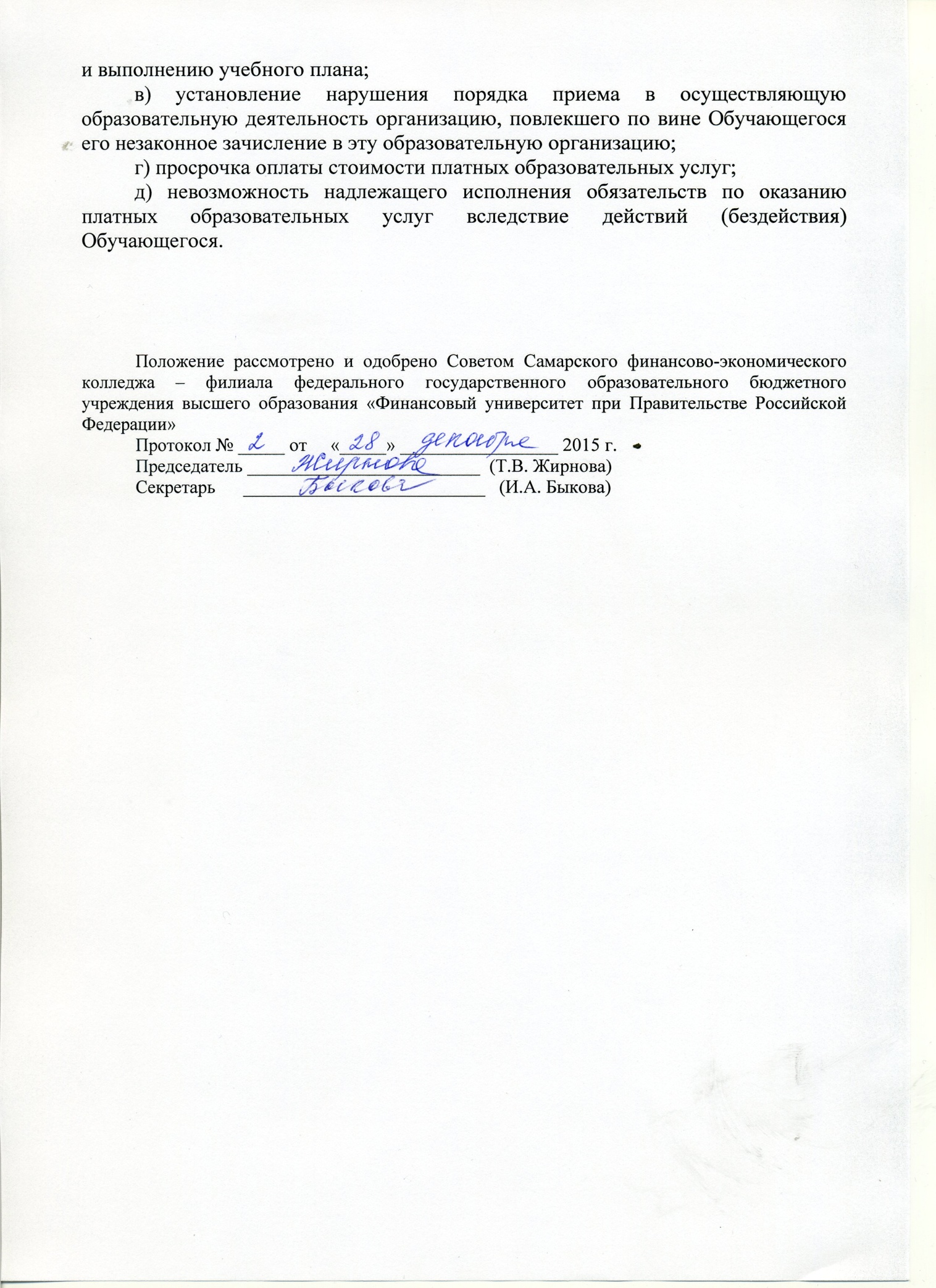 Приложение № 1к Положению об оказании платных образовательных услуг в Самарском финансово-экономическом колледже – филиале федерального государственного образовательного бюджетного учреждения высшего образования «Финансовый университет при Правительстве Российской Федерации» (Самарском филиале Финуниверситета)ДОГОВОР № ______об оказании платных образовательных услуг по программе подготовки специалистов среднего звена г. Самара                                                                       	               « ____» ________  20__ г.Федеральное государственное образовательное бюджетное учреждение высшего образования «Финансовый университет при Правительстве Российской Федерации» (Финуниверситет), именуемое в дальнейшем «Исполнитель», «Финансовый университет», имеющее Лицензию на осуществление образовательной деятельности от « ____ » ____________  20__г. рег. № ________ и Свидетельство о государственной аккредитации от « ____ » ____________  20__г. рег. № ________, в лице директора Самарского финансово-экономического колледжа – филиала федерального государственного образовательного бюджетного учреждения высшего образования «Финансовый университет при Правительстве Российской Федерации» (Самарского филиала Финуниверситета) Жирновой Татьяны Валентиновны, действующего на основании Положения и доверенности от « ____ » ____________  20__г. № ________и __________________________________________________________________________,именуемый в  дальнейшем «Заказчик», при совместном упоминании именуемые в дальнейшем «Стороны», заключили настоящий Договор (далее – Договор) о нижеследующем:1. Предмет Договора1.1. Исполнитель обязуется предоставить образовательную услугу по программе подготовки специалистов среднего звена, а Заказчик обязуется оплатить обучение по специальности _____________________________________________________________________  __________________________________________________  _____________________ подготовки(код и наименование специальности, уровень подготовки)по ___________________________________________ форме обучения в пределах федерального государственного образовательного стандарта по специальности и в соответствии с учебным планом Исполнителя.1.2. Срок обучения по программе подготовки специалистов среднего звена, предусмотренной пунктом 1.1 настоящего Договора, на момент подписания Договора составляет ________________1.3. После освоения Заказчиком программы подготовки специалистов среднего звена, предусмотренной пунктом 1.1 настоящего Договора, и успешного прохождения государственной итоговой аттестации ему выдается диплом о среднем профессиональном образовании Финансового университета по специальности _________________________________ с присвоением квалификации _________________.2. Взаимодействие Сторон 2.1. Исполнитель вправе:2.1.1. Самостоятельно осуществлять образовательный процесс, устанавливать системы оценок, формы, порядок и периодичность промежуточной аттестации Заказчика.2.1.2. Применять к Заказчику меры поощрения и дисциплинарного взыскания в соответствии с законодательством Российской Федерации, Уставом Исполнителя, настоящим Договором и локальными нормативными актами Исполнителя.2.2. Заказчик вправе:2.2.1. Требовать предоставления академических прав в соответствии с частью 1 статьи 34 Федерального закона от 29 декабря 2012 г. № 273-ФЗ «Об образовании в Российской Федерации». 2.2.2. Получать от Исполнителя информацию по вопросам организации и осуществления образовательного процесса.2.2.3. Требовать от Исполнителя обеспечения надлежащего исполнения услуг, предусмотренных разделом 1 настоящего Договора.2.2.4. Пользоваться в порядке, установленном локальными нормативными актами, имуществом Исполнителя, необходимым для освоения программы подготовки специалистов среднего звена, предусмотренной разделом 1 настоящего Договора.2.2.5. Принимать в порядке, установленном локальными нормативными актами Исполнителя, участие в социально-культурных, оздоровительных и иных мероприятиях, организованных Исполнителем для обучающихся.2.2.6. Получать полную и достоверную информацию об оценке своих знаний, умений и компетенций, а также о критериях этой оценки.2.3. Исполнитель обязан:2.3.1. Довести до Заказчика информацию, содержащую сведения об условиях предоставления платных образовательных услуг в порядке и объеме, предусмотренном Законом Российской Федерации «О защите прав потребителей» и Федеральным законом «Об образовании в Российской Федерации».2.3.2. Зачислить Заказчика, выполнившего установленные законодательством Российской Федерации, Уставом исполнителя, его локальными нормативными актами условия приема, в качестве студента для обучения по программе подготовки специалистов среднего звена, предусмотренной разделом 1 настоящего Договора.2.3.3. Обеспечить Заказчику предусмотренные выбранной программой подготовки специалистов среднего звена условия ее освоения.2.3.4. Обеспечить Заказчику уважение человеческого достоинства, защиту от всех форм физического и психического насилия, оскорбления личности, охрану жизни и здоровья во время осуществления образовательного процесса.2.4. Заказчик обязан:2.4.1. Своевременно и в полном объеме вносить плату за предоставляемые образовательные услуги, предусмотренные в разделе 1 настоящего Договора, в размере и порядке, определенными условиями настоящего Договора, а также предоставлять Исполнителю платежные документы, подтверждающие такую оплату, в срок, не превышающий 3 рабочих дней после оплаты.2.4.2. Добросовестно осваивать программу подготовки специалистов среднего звена, предусмотренную в разделе 1 настоящего Договора, в том числе выполнять учебный план (индивидуальный учебный план), посещать предусмотренные учебным планом (индивидуальным учебным планом) и расписанием учебные занятия и внеучебные мероприятия, осуществлять самостоятельную подготовку к учебным занятиям, выполнять в установленные Исполнителем сроки и в полном объеме все виды заданий, предусмотренных учебным планом, графиком и расписанием учебных занятий и внеучебных мероприятий.2.4.3. Выполнять требования Устава, локальных нормативных актов Исполнителя и настоящего Договора, соблюдать общепринятые нормы поведения, проявлять уважение к преподавателям, иному персоналу Исполнителя, другим обучающимся.3. Стоимость образовательных услуг, сроки и порядок их оплаты 3.1. Полная стоимость образовательных услуг, предусмотренных разделом 1 настоящего Договора,  за весь период обучения Заказчика составляет _________________________________3.2. Стоимость за каждый год обучения Заказчика составляет ___________________________3.3. Услуга по настоящему Договору НДС не облагается (пп.14 п.2 ст. 149 Налогового кодекса Российской Федерации).3.4. Увеличение стоимости образовательных услуг после заключения настоящего Договора не допускается, за исключением увеличения стоимости указанных услуг с учетом уровня инфляции, предусмотренного основными характеристиками федерального бюджета на очередной финансовый год и плановый период.3.5. Оплата производится за каждый семестр путем перечисления Заказчиком безналичных денежных средств на счет Исполнителя равными долями в размере ½ от суммы, указанной в пункте 3.2. настоящего Договора:за первый семестр – не позднее 10 календарных дней до издания приказа о зачислении;за второй и последующий семестры – в течение 10 календарных дней после окончания предыдущего семестра.3.6. В платежном документе указываются: Ф.И.О. Заказчика, реквизиты Исполнителя, код КОСГУ, а также номер и дата настоящего Договора.4. Порядок изменения и расторжения Договора4.1. Условия настоящего Договора могут быть изменены в соответствии с законодательством Российской Федерации, в том числе по соглашению Сторон. Все изменения настоящего Договора оформляются дополнительными соглашениями, выполненными в письменной форме и подписанными уполномоченными представителями Сторон.4.2. Настоящий Договор может быть расторгнут до истечения срока его действия по соглашению Сторон.4.3. Действие настоящего Договора прекращается досрочно:4.3.1. По инициативе Заказчика, в том числе в случае его перевода для продолжения освоения программы подготовки специалистов среднего звена в другую организацию, осуществляющую образовательную деятельность.4.3.2. По инициативе Исполнителя в случае применения к Заказчику, достигшему возраста пятнадцати лет, отчисления как меры дисциплинарного взыскания, в случае невыполнения Заказчиком обязанностей по добросовестному выполнению учебного плана (его части) и освоению программы подготовки специалистов среднего звена (ее части), предусмотренной разделом 1 настоящего Договора, а также в случае установления нарушения порядка приема в Финансовый университет, повлекшего по вине Заказчика его незаконное зачисление в Финансовый университет.4.3.3. По обстоятельствам, не зависящим от воли Исполнителя или Заказчика, в том числе в случае ликвидации Исполнителя.4.4. Настоящий Договор может быть расторгнут в одностороннем порядке по инициативе Исполнителя в случаях:Применения к Заказчику отчисления как меры дисциплинарного взыскания.Невыполнения Заказчиком обязанностей по добросовестному выполнению учебного плана (его части) и освоению программы подготовки специалистов среднего звена (ее части), предусмотренной разделом 1 настоящего Договора.Установления нарушения порядка приема в Финансовый университет, повлекшего по вине Заказчика его незаконное зачисление в Финансовый университет.4.4.4. Невозможности надлежащего исполнения обязательств по оказанию платных образовательных услуг вследствие действий (бездействия) Заказчика.4.4.5. Нарушения Заказчиком условий, предусмотренных разделом 3 настоящего Договора.4.5. При досрочном расторжении Договора по инициативе Исполнителя внесенная за обучение плата возвращается Заказчику за вычетом суммы, фактически израсходованной на обучение Заказчика, с даты издания приказа Исполнителя об отчислении Заказчика.4.6. Заказчик вправе отказаться от исполнения настоящего Договора в письменной форме при условии оплаты Исполнителю фактически понесенных им расходов.5. Ответственность Сторон 5.1. За неисполнение или ненадлежащее исполнение обязательств, предусмотренных настоящим Договором, Стороны несут ответственность, предусмотренную законодательством Российской Федерации и настоящим Договором.5.2. При обнаружении недостатка образовательной услуги, в том числе оказания ее не в полном объеме, предусмотренной программой подготовки специалистов среднего звена (ее частью), предусмотренной в разделе 1 настоящего Договора, Заказчик вправе по своему выбору потребовать безвозмездного оказания недостатка образовательной услуги, соразмерного уменьшения стоимости оказанной образовательной услуги или возмещения понесенных им расходов по устранению недостатка оказанной образовательной услуги своими силами или третьими лицами.5.3. Заказчик вправе отказаться от исполнения настоящего Договора и потребовать полного возмещения убытков, если в срок, установленный соглашением Сторон, недостаток образовательной услуги не устранен Исполнителем. Заказчик также вправе отказаться от исполнения Договора, если им обнаружен существенный недостаток оказанной образовательной услуги или иные существенные отступления от условий настоящего Договора.5.4. Если Исполнитель нарушил сроки оказания образовательной услуги (начала и (или) окончания и (или) промежуточные сроки оказания образовательной услуги) либо если во время оказания образовательной услуги стало очевидным, что она не будет оказана в срок, Заказчик вправе по своему выбору назначить Исполнителю новый срок, в течение которого Исполнитель должен приступить к оказанию образовательной услуги и (или) закончить оказание образовательной услуги, поручить оказать образовательную услугу третьим лицам за разумную цену и потребовать от Исполнителя возмещения понесенных расходов, потребовать уменьшения стоимости образовательной услуги или расторгнуть настоящий Договор.6. Срок действия Договора6.1. Настоящий Договор вступает в силу со дня его заключения Сторонами и действует до полного исполнения Сторонами обязательств, предусмотренных настоящим Договором.7. Заключительные положения7.1. Исполнитель вправе снизить стоимость образовательной услуги, предусмотренной настоящим Договором, Заказчику, достигшему успехов в учебе и (или) научной деятельности. Основания и порядок снижения стоимости платной образовательной услуги устанавливаются локальным нормативным актом исполнителя и доводятся до сведения Заказчика.7.2. Сведения, указанные в настоящем Договоре, соответствуют информации, размещенной на официальном сайте Исполнителя в сети «Интернет» на дату заключения настоящего Договора.7.3. Под периодом предоставления образовательной услуги (периодом обучения) понимается промежуток времени с даты издания приказа о зачислении Заказчика в Финансовый университет до даты издания приказа об окончании обучения или отчислении Заказчика из Финансового университета.7.4. Настоящий Договор составлен в 2 экземплярах, имеющих одинаковую юридическую силу, по одному для каждой из Сторон. 8. Адреса и реквизиты СторонПриложение № 2к Положению об оказании платных образовательных услуг в Самарском финансово-экономическом колледже – филиале федерального государственного образовательного бюджетного учреждения высшего образования «Финансовый университет при Правительстве Российской Федерации» (Самарском филиале Финуниверситета)ДОГОВОР № ______об оказании платных образовательных услуг по программе подготовки специалистов среднего звенаг. Самара                                                                       		   « ____» ________  20__ г.Федеральное государственное образовательное бюджетное учреждение высшего образования «Финансовый университет при Правительстве Российской Федерации» (Финуниверситет), именуемое в дальнейшем «Исполнитель», «Финансовый университет», имеющее Лицензию на осуществление образовательной деятельности от « ____ » ____________  20__г. рег. № ________ и Свидетельство о государственной аккредитации от « ____ » ____________  20__г. рег. № ________, в лице директора Самарского финансово-экономического колледжа – филиала федерального  государственного образовательного бюджетного учреждения высшего образования «Финансовый университет при Правительстве Российской Федерации» (Самарского филиала Финуниверситета) Жирновой Татьяны Валентиновны, действующего на основании Положения и доверенности от « ____ » ____________  20__г. рег. № ____________________________________________________________________________,         (фамилия, имя, отчество (при наличии) и статус законного представителя несовершеннолетнего)именуемый в дальнейшем «Заказчик», ____________________________________________________________________________,(фамилия, имя, отчество (при наличии) лица, зачисляемого на обучение)именуемый в дальнейшем «Обучающийся», при совместном упоминании именуемые в дальнейшем «Стороны», заключили настоящий Договор (далее – Договор) о нижеследующем:Предмет Договора1.1. Исполнитель обязуется предоставить образовательную услугу по программе подготовки специалистов среднего звена, а Заказчик обязуется оплатить обучение Обучающегося по специальности _____________________________________________________  __________________________________________________  _____________________ подготовки(код и наименование специальности, уровень подготовки)по ___________________________________________ форме обучения в пределах федерального государственного образовательного стандарта по специальности и в соответствии с учебным планом Исполнителя.1.2. Срок обучения по программе подготовки специалистов среднего звена, предусмотренной пунктом 1.1 настоящего Договора, на момент подписания Договора составляет ________________1.3. После освоения Обучающимся программы подготовки специалистов среднего звена, предусмотренной пунктом 1.1 настоящего Договора, и успешного прохождения государственной итоговой аттестации ему выдается диплом о среднем профессиональном образовании Финансового университета по специальности _______________________________  _______________________________________ с присвоением квалификации ________________.2. Взаимодействие Сторон 2.1. Исполнитель вправе:2.1.1. Самостоятельно осуществлять образовательный процесс, устанавливать системы оценок, формы, порядок и периодичность промежуточной аттестации Обучающегося.2.1.2. Применять к Обучающемуся меры поощрения и дисциплинарного взыскания в соответствии с законодательством Российской Федерации, Уставом исполнителя, настоящим Договором и локальными нормативными актами Исполнителя.2.2. Заказчик вправе:2.2.1. Получать от Исполнителя информацию по вопросам организации и осуществления образовательного процесса.2.2.2. Требовать от Исполнителя обеспечения надлежащего исполнения услуг, предусмотренных разделом 1 настоящего Договора.2.2.3. Получать полную и достоверную информацию об  оценке знаний, умений и компетенций Обучающегося, а также о критериях этой оценки.    2.3. Обучающийся вправе:2.3.1. Требовать предоставления академических прав в соответствии с частью 1 статьи 34 Федерального закона от 29 декабря 2012 г. № 273-ФЗ «Об образовании в Российской Федерации». 2.3.2. Получать от Исполнителя информацию по вопросам организации и осуществления образовательного процесса.2.3.3. Требовать от Исполнителя обеспечения надлежащего исполнения услуг, предусмотренных разделом 1 настоящего Договора.2.3.4. Пользоваться в порядке, установленном локальными нормативными актами, имуществом Исполнителя, необходимым для освоения программы подготовки специалистов среднего звена, предусмотренной разделом 1 настоящего Договора.2.3.5. Принимать в порядке, установленном локальными нормативными актами Исполнителя, участие в социально-культурных, оздоровительных и иных мероприятиях, организованных Исполнителем для обучающихся.2.3.6. Получать полную и достоверную информацию об оценке своих знаний, умений и компетенций, а также о критериях этой оценки.2.4. Исполнитель обязан:2.4.1. Довести до Заказчика и Обучающегося информацию, содержащую сведения об условиях предоставления платных образовательных услуг в порядке и объеме, предусмотренном Законом Российской Федерации «О защите прав потребителей» и Федеральным законом «Об образовании в Российской Федерации».2.4.2. Зачислить Обучающегося, выполнившего установленные законодательством Российской Федерации, Уставом Исполнителя, его локальными нормативными актами условия приема, в качестве студента для обучения по программе подготовки специалистов среднего звена, предусмотренной разделом 1 настоящего Договора.2.4.3. Обеспечить Обучающемуся предусмотренные выбранной программой подготовки специалистов среднего звена условия ее освоения.2.4.4. Обеспечить Обучающемуся уважение человеческого достоинства, защиту от всех форм физического и психического насилия, оскорбления личности, охрану жизни и здоровья во время осуществления образовательного процесса.2.5. Заказчик обязан:2.5.1. Своевременно и в полном объеме вносить плату за предоставляемые Обучающемуся образовательные услуги, предусмотренные в разделе 1 настоящего Договора, в размере и порядке, определенными условиями настоящего Договора, а также предоставлять Исполнителю платежные документы, подтверждающие такую оплату, в срок, не превышающий 3 рабочих дней после оплаты.2.5.2. Создавать условия Обучающемуся для освоения программы подготовки специалистов среднего звена, предусмотренной в разделе 1 настоящего Договора, и контролировать выполнение Обучающимся учебного плана, индивидуального учебного плана, в том числе всех видов заданий и самостоятельной подготовки к учебным занятиям в установленные Исполнителем сроки, посещение Обучающимся предусмотренных учебным планом, индивидуальным учебным планом и расписанием учебных занятий и внеучебных мероприятий.2.5.3. Выполнять требования Устава и локальных нормативных актов Исполнителя и настоящего Договора, соблюдать общепринятые нормы поведения, проявлять уважение к преподавателям, иному персоналу Исполнителя, другим обучающимся.2.6. Обучающийся обязан:2.6.1. Добросовестно осваивать программу подготовки специалистов среднего звена, предусмотренную в разделе 1 настоящего Договора, в том числе выполнять учебный план (индивидуальный учебный план), посещать предусмотренные учебным планом (индивидуальным учебным планом) и расписанием учебные занятия и внеучебные мероприятия, осуществлять самостоятельную подготовку к учебным занятиям, выполнять в установленные Исполнителем сроки и в полном объеме все виды заданий, предусмотренных учебным планом, графиком и расписанием учебных занятий и внеучебных мероприятий.2.6.2. Выполнять требования Устава и локальных нормативных актов Исполнителя и настоящего Договора, соблюдать общепринятые нормы поведения, проявлять уважение к преподавателям, иному персоналу Исполнителя, другим обучающимся.3. Стоимость образовательных услуг, сроки и порядок их оплаты 3.1. Полная стоимость образовательных услуг, предусмотренных разделом 1 настоящего Договора, за весь период обучения Обучающегося составляет _____________________________3.2. Стоимость за каждый год обучения Обучающегося составляет _____________________________________________________________________________________________________3.3. Услуга по настоящему Договору НДС не облагается (пп.14 п.2 ст. 149 Налогового кодекса Российской Федерации).3.4. Увеличение стоимости образовательных услуг после заключения настоящего Договора не допускается, за исключением увеличения стоимости указанных услуг с учетом уровня инфляции, предусмотренного основными характеристиками федерального бюджета на очередной финансовый год и плановый период.3.5. Оплата производится за каждый семестр путем перечисления Заказчиком безналичных денежных средств на счет Исполнителя равными долями в размере ½ от суммы, указанной в пункте 3.2. настоящего Договора:за первый семестр – не позднее 10 календарных дней до издания приказа о зачислении;за второй и последующий семестры – в течение 10 календарных дней после окончания предыдущего семестра.3.6. В платежном документе указываются: Ф.И.О. Обучающегося, реквизиты Исполнителя, код КОСГУ, а также номер и дата настоящего Договора.4. Порядок изменения и расторжения Договора4.1. Условия настоящего Договора могут быть изменены в соответствии с законодательством Российской Федерации, в том числе по соглашению Сторон. Все изменения настоящего Договора оформляются дополнительными соглашениями, выполненными в письменной форме и подписанными уполномоченными представителями Сторон.4.2. Настоящий Договор может быть расторгнут до истечения срока его действия в соответствии с законодательством Российской Федерации, в том числе по соглашению Сторон.4.3. Действие настоящего Договора прекращается досрочно:4.3.1. По инициативе Заказчика, в том числе в случае перевода Обучающегося для продолжения освоения программы подготовки специалистов среднего звена в другую организацию, осуществляющую образовательную деятельность.4.3.2. По инициативе Исполнителя в случае применения к Обучающемуся, достигшему возраста пятнадцати лет, отчисления как меры дисциплинарного взыскания, в случае невыполнения Обучающимся обязанностей по добросовестному выполнению учебного плана (его части) и освоению программы подготовки специалистов среднего звена (ее части), предусмотренной разделом 1 настоящего Договора, а также в случае установления нарушения порядка приема в Финансовый университет, повлекшего по вине Заказчика и (или) Обучающегося незаконное зачисление Обучающегося в Финансовый университет.4.3.3. По обстоятельствам, не зависящим от воли Исполнителя или Заказчика, в том числе в случае ликвидации Исполнителя.4.4. Настоящий Договор может быть расторгнут в одностороннем порядке по инициативе Исполнителя в случаях:Применения к Обучающемуся отчисления как меры дисциплинарного взыскания.Невыполнения Обучающимся обязанностей по добросовестному выполнению учебного плана (его части) и освоению программы подготовки специалистов среднего звена (ее части), предусмотренной разделом 1 настоящего Договора.Установления нарушения порядка приема в Финансовый университет, повлекшего по вине Заказчика и (или) Обучающегося незаконное зачисление Обучающегося в Финансовый университет.4.4.4. Невозможности надлежащего исполнения обязательств по оказанию платных образовательных услуг вследствие действий (бездействия) Обучающегося.4.4.5. Нарушения Заказчиком условий, предусмотренных разделом 3 настоящего Договора.4.5. При досрочном расторжении Договора по инициативе Исполнителя внесенная за обучение Обучающегося плата возвращается Заказчику за вычетом суммы, фактически израсходованной на обучение Обучающегося, с даты издания приказа Исполнителя об отчислении Обучающегося.4.6. Заказчик вправе отказаться от исполнения настоящего Договора в письменной форме при условии оплаты Исполнителю фактически понесенных им расходов.5. Ответственность Сторон 5.1. За неисполнение или ненадлежащее исполнение обязательств, предусмотренных настоящим Договором, Стороны несут ответственность, предусмотренную законодательством Российской Федерации и настоящим Договором.5.2. При обнаружении недостатка образовательной услуги, в том числе оказания ее не в полном объеме, предусмотренной программой подготовки специалистов среднего звена (ее частью), предусмотренной в разделе 1 настоящего Договора, Заказчик вправе по своему выбору потребовать безвозмездного оказания недостатка образовательной услуги, соразмерного уменьшения стоимости оказанной образовательной услуги или возмещения понесенных им расходов по устранению недостатка оказанной образовательной услуги своими силами или третьими лицами.5.3. Заказчик вправе отказаться от исполнения настоящего Договора и потребовать полного возмещения убытков, если в срок, установленный соглашением Сторон, недостаток образовательной услуги не устранен Исполнителем. Заказчик также вправе отказаться от исполнения Договора, если им обнаружен существенный недостаток оказанной образовательной услуги или иные существенные отступления от условий настоящего Договора.5.4. Если Исполнитель нарушил сроки оказания образовательной услуги (начала и (или) окончания и (или) промежуточные сроки оказания образовательной услуги) либо если во время оказания образовательной услуги стало очевидным, что она не будет оказана в срок, Заказчик вправе по своему выбору назначить Исполнителю новый срок, в течение которого Исполнитель должен приступить к оказанию образовательной услуги и (или) закончить оказание образовательной услуги, поручить оказать образовательную услугу третьим лицам за разумную цену и потребовать от Исполнителя возмещения понесенных расходов, потребовать уменьшения стоимости образовательной услуги или расторгнуть настоящий Договор.6. Срок действия Договора6.1. Настоящий Договор вступает в силу со дня его заключения Сторонами и действует до полного исполнения Сторонами обязательств, предусмотренных настоящим Договором.7. Заключительные положения7.1. Исполнитель вправе снизить стоимость образовательной услуги, предусмотренной настоящим Договором, Обучающемуся, достигшему успехов в учебе и (или) научной деятельности. Основания и порядок снижения стоимости платной образовательной услуги устанавливаются локальным нормативным актом Исполнителя и доводятся до сведения Заказчика и Обучающегося.7.2. Сведения, указанные в настоящем Договоре, соответствуют информации, размещенной на официальном сайте Исполнителя в сети «Интернет» на дату заключения настоящего Договора.7.3. Под периодом предоставления образовательной услуги (периодом обучения) понимается промежуток времени с даты издания приказа о зачислении Обучающегося в Финансовый университет до даты издания приказа об окончании обучения или отчислении Обучающегося из Финансового  университета.7.4. Настоящий Договор составлен в 3 экземплярах, имеющих одинаковую юридическую силу, по одному для каждой из Сторон. 8. Адреса и реквизиты СторонПриложение № 3к Положению об оказании платных образовательных услуг в Самарском финансово-экономическом колледже – филиале федерального государственного образовательного бюджетного учреждения высшего образования «Финансовый университет при Правительстве Российской Федерации» (Самарском филиале Финуниверситета)ДОГОВОР № ______________об оказании платных образовательных услугпо дополнительным образовательным программамг. Самара						          « ____ » ________________ 20 __ г.Федеральное государственное образовательное бюджетное учреждение высшего образования «Финансовый университет при Правительстве Российской Федерации» (Финуниверситет), осуществляющее образовательную деятельность на основании лицензии от « ____ » _____________ 20 __ г. № _______, выданной ___________________________________,                                                                                   (наименование лицензирующего органа)именуемое в дальнейшем Исполнитель, в лице директора Самарского финансово-экономического колледжа – филиала федерального государственного образовательного бюджетного учреждения высшего образования «Финансовый университет при Правительстве Российской Федерации» (Самарского филиала Финуниверситета) Жирновой Татьяны Валентиновны, действующего на основании Положения и доверенности от « ____ » _____________ 20 __ г. № _______, с одной стороны, и ФИО родителя (законного представителя) обучающегосяименуемый в дальнейшем Заказчик, действующий в интересах несовершеннолетнего лица, зачисляемого на обучение, с другой стороны, заключили настоящий договор (далее – Договор) об обучении Ф.И.О. обучающегосяименуемого в дальнейшем Обучающийся, совместно именуемые Стороны, заключили настоящий Договор о нижеследующем:Предмет договора1.1. Исполнитель предоставляет, а Заказчик оплачивает предоставляемые образовательные услуги по обучению Обучающегося. 1.2. Обучение Обучающегося проводится по образовательной программе дополнительного образования ________________________________________________________ (наименование образовательной программы дополнительного образования)в объеме _________________ академических часов по _____________________ форме обучения в соответствии с учебным планом и расписанием учебных занятий, разработанными Исполнителем, в период с « ____ » ____________ 20 ___ г. по « ____ » ____________ 20 ___ г.1.3. Срок обучения Обучающегося по образовательной программе дополнительного образования составляет ________________________Место проведения занятий: _____________________________________________.1.4. После освоения Обучающимся образовательной программы и успешного прохождения итоговой аттестации ему выдается ________________________________________(наименование документа об образовании, квалификации или обучении)Обучающемуся, не прошедшему итоговой аттестации или получившему на итоговой аттестации неудовлетворительные результаты, а также Обучающемуся, освоившему часть образовательной программы и (или) отчисленным из числа обучающихся, выдается справка об обучении или о периоде обучения по образцу, самостоятельно устанавливаемому Исполнителем.Права и обязанности сторон2.1. Исполнитель вправе: 2.1.1. самостоятельно осуществлять образовательный процесс, выбирать системы оценок, формы и порядок аттестации Обучающегося.2.2. Заказчик вправе: 2.2.1. требовать от Исполнителя предоставления информации по вопросам организации и обеспечения надлежащего исполнения услуг, предусмотренных настоящим Договором;2.2.2. получать полную и достоверную информацию об оценке знаний, умений, навыков и компетенций Обучающегося, а также о критериях этой оценки.2.3. Обучающийся вправе:2.3.1. обращаться к работникам Исполнителя по вопросам организации и осуществления образовательного процесса;2.3.2. получать полную и достоверную информацию об оценке своих знаний, умений, навыков и компетенций, а также о критериях этой оценки;2.3.3. пользоваться имуществом Исполнителя, необходимым для осуществления образовательного процесса, во время занятий, предусмотренных расписанием.2.4. Исполнитель обязан: 2.4.1. Довести до Заказчика информацию, содержащую сведения о предоставлении платных образовательных услуг в порядке и объеме, которые предусмотрены Законом Российской Федерации «О защите прав потребителей» и Федеральным законом «Об образовании в Российской Федерации».2.4.2. Организовать и обеспечить надлежащее предоставление образовательных услуг и условия освоения Обучающимся образовательной программы, предусмотренной разделом 1 настоящего Договора. 2.4.3. проявлять уважение к личности Заказчика и Обучающегося, обеспечить уважение человеческого достоинства, защиту от всех форм физического и психического насилия, оскорбления личности, охрану жизни и здоровья Обучающегося.2.5. Заказчик обязан:2.5.1. своевременно и в полном объеме вносить плату за предоставляемые услуги по обучению Обучающегося, указанные в разделе 1 настоящего Договора;2.5.2. обеспечить посещение Обучающимся учебных занятий, предусмотренных учебным расписанием; 2.5.3. осуществлять контроль за успеваемостью Обучающегося; 2.5.4. проявлять уважение к педагогическому, административному, учебно-вспомогательному и иному персоналу Исполнителя;2.5.5. возмещать ущерб, причиненный Обучающимся имуществу Исполнителя в соответствии с законодательством Российской Федерации.2.6. Обучающийся обязан:2.6.1. посещать учебные занятия, предусмотренные учебным  расписанием; 2.6.2. своевременно и тщательно выполнять учебные задания, предусмотренные учебным  планом;2.6.3. соблюдать требования Правил внутреннего распорядка, учебную дисциплину и общепринятые нормы поведения, в частности, проявлять уважение к педагогическому, административному, учебно-вспомогательному и иному персоналу Исполнителя и другим обучающимся, не посягать на их честь и достоинство;2.6.4. бережно относиться к имуществу Исполнителя.Оплата услуг3.1. Стоимость обучения Обучающегося за весь период обучения, предусмотренный разделом 1 настоящего Договора, по образовательным программам дополнительного образования составляет: 3.2. Услуги, оказываемые Исполнителем в соответствии с условиями настоящего Договора, не облагаются  налогом на добавленную  стоимость (подпункт 14 пункта 2 статьи 149 Налогового кодекса Российской Федерации).3.3. Оплата обучения Обучающегося производится Заказчиком путем перечисления денежных средств на лицевой счет Исполнителя в срок до « ____ » ____________ 20 ___ г.3.4. Увеличение стоимости образовательных услуг после заключения Договора не допускается, за исключением увеличения стоимости указанных услуг с учетом уровня инфляции, предусмотренного основными характеристиками федерального бюджета на очередной финансовый год и плановый период.Основания изменения и расторжения договора4.1. Условия настоящего Договора могут быть изменены по соглашению Сторон в соответствии с действующим законодательством Российской Федерации, о чем составляется дополнительное соглашение к настоящему Договору.4.2. Настоящий Договор может быть расторгнут по соглашению Сторон в соответствии с действующим законодательством Российской Федерации.4.3. Настоящий Договор может быть расторгнут по инициативе Исполнителя в одностороннем порядке в случаях:4.3.1. просрочки оплаты стоимости платных образовательных услуг;4.3.2. невозможности надлежащего исполнения обязательства по оказанию платных образовательных услуг вследствие действий (бездействия) Обучающегося;4.3.3. в иных случаях, предусмотренных законодательством Российской Федерации.4.4. Настоящий Договор может быть расторгнут по инициативе Заказчика при условии возмещения Исполнителю фактически понесенных им расходов.4.5. Заказчик вправе отказаться от исполнения настоящего Договора при условии оплаты Исполнителю фактически понесенных им расходов.5. Ответственность Сторон5.1. За неисполнение или ненадлежащее исполнение своих обязательств по Договору Стороны несут ответственность, предусмотренную законодательством Российской Федерации и Договором.5.2. При обнаружении недостатка образовательной услуги, в том числе оказания ее не в полном объеме, предусмотренном образовательной программой (частью образовательной программы), Заказчик вправе по своему выбору потребовать:5.2.1. Безвозмездного оказания образовательной услуги;5.2.2. Соразмерного уменьшения стоимости оказанной образовательной услуги;5.2.3. Возмещения понесенных им расходов по устранению недостатков оказанной образовательной услуги своими силами или третьими лицами.5.3. Заказчик вправе отказаться от исполнения Договора и потребовать полного возмещения убытков, если в установленный по согласованию Сторон срок недостатки образовательной услуги не устранены Исполнителем. Заказчик также вправе отказаться от исполнения Договора, если им обнаружен существенный недостаток оказанной образовательной услуги или иные существенные отступления от условий Договора.5.4. Если Исполнитель нарушил сроки оказания образовательной услуги (сроки начала и (или) окончания оказания образовательной услуги и (или) промежуточные сроки оказания образовательной услуги) либо если во время оказания образовательной услуги стало очевидным, что она не будет осуществлена в срок, Заказчик вправе по своему выбору:5.4.1. Назначить Исполнителю новый срок, в течение которого Исполнитель должен приступить к оказанию образовательной услуги и (или) закончить оказание образовательной услуги;5.4.2. Поручить оказать образовательную услугу третьим лицам за разумную цену и потребовать от Исполнителя возмещения понесенных расходов;5.4.3. Потребовать уменьшения стоимости образовательной услуги;5.4.4. Расторгнуть Договор.5.5. Заказчик вправе потребовать полного возмещения убытков, причиненных ему в связи с нарушением сроков начала и (или) окончания оказания образовательной услуги, а также в связи с недостатками образовательной услуги.6. Иные условия договора6.1. Все споры, связанные с исполнением настоящего Договора, разрешаются Сторонами путем переговоров, а при недостижении согласия – в порядке, установленном законодательством Российской Федерации.6.2. Настоящий Договор вступает в силу со дня его заключения и действует до полного исполнения Сторонами своих обязательств.6.3. Сведения, указанные в настоящем Договоре, соответствуют информации, размещенной на официальном сайте Исполнителя в сети «Интернет» на дату заключения настоящего Договора.6.4. Настоящий Договор составлен в двух экземплярах, имеющих равную юридическую силу, по одному для Исполнителя и Заказчика.Адреса и реквизиты сторонИсполнительЗаказчикФедеральное государственное образовательное бюджетное учреждение высшего образования «Финансовый университет при Правительстве Российской Федерации» (Финуниверситет)125993, ГСП-. Москва, Ленинградский проспект, д. 49 Самарский финансово-экономический  колледж – филиал федерального государственного образовательного бюджетного учреждения высшего образования «Финансовый университет при Правительстве Российской Федерации» (Самарский филиал Финуниверситета)443099, г. Самара, ул. Куйбышева, 91, тел. 224-24-49ИНН 7714086422КПП 631702001  УФК по Самарской области (Самарский филиал Финуниверситета, л/сч № 20426У63490)р/сч. 40501810836012000002 в Отделении СамараБИК 043601001Директор Самарского филиала Финуниверситета ____________________________ Т.В. ЖирноваМПФИО Паспорт (серия,  номер)Выдан Дата выдачи Код подразделения Адрес Телефон ___________________ ________________               (подпись)                (фамилия, инициалы)ИсполнительЗаказчикОбучающийсяФедеральное государственное образовательное бюджетное учреждение высшего образования «Финансовый университет при Правительстве Российской Федерации» (Финуниверситет)125993, ГСП-. Москва, Ленинградский проспект, д. 49 Самарский финансово-экономический  колледж – филиал федерального государственного образовательного бюджетного учреждения высшего образования «Финансовый университет при Правительстве Российской Федерации» (Самарский филиал Финуниверситета)443099, г. Самара, ул. Куйбышева, 91, тел. 224-24-49ИНН 7714086422КПП 631702001  УФК по Самарской области (Самарский филиал Финуниверситета, л/сч № 20426У63490)р/сч. 40501810836012000002 в Отделении СамараБИК 043601001Директор Самарского филиала Финуниверситета ______________ Т.В. ЖирноваМПФИО Паспорт (серия,  номер)Выдан Дата выдачи Код подразделения Адрес Телефон__________________________             (подпись)              __________________________ (фамилия, инициалы)ФИО Паспорт (серия,  номер)Выдан Дата выдачи Код подразделения Адрес Телефон__________________________            (подпись)              __________________________ (фамилия, инициалы)№ п/пНаименование образовательной программы дополнительного образованияОбъем, часовСтоимость обучения, рублейСтоимость обучения, рублей№ п/пНаименование образовательной программы дополнительного образованияОбъем, часовЦифрамиПрописью12ВсегоВсегоИсполнительЗаказчикОбучающийсяФедеральное государственное образовательное бюджетное учреждение высшего образования «Финансовый университет при Правительстве Российской Федерации» (Финуниверситет)                                                                       125993, ГСП-. Москва,  Ленинградский проспект 49    Самарский финансово-экономический колледж – филиал федерального государственного образовательного бюджетного учреждения высшего образования «Финансовый университет при Правительстве Российской Федерации» (Самарский филиал Финуниверситета)443099,  г. Самара, ул. Куйбышева, д. 91 ИНН 7714086422  КПП 631702001 УФК по Самарской области (4204,Самарский филиал Финуниверситета, л/сч.№20426У63490)р/сч.4050181083601000002 в ГРКЦ  ГУ Банка России по Самарской области, БИК 043601001Директор Самарского филиала Финуниверситета__________________ Т.В. ЖирноваМПФамилия, имя, отчество________________________________________________________________________Дата рождения  __________________________________Паспорт: серия, номеркогда и кем выдан________________________________________________________________________________________________________________________________________________Адрес места жительства ________________________________________________________________________________________________________________________________________________Телефон________________________________________________________________________________________________(подпись)Фамилия, имя, отчество________________________________________________________________________Дата рождения  __________________________________Паспорт: серия, номеркогда и кем выдан________________________________________________________________________________________________________________________________________________Адрес места жительства ________________________________________________________________________________________________________________________________________________Телефон________________________________________________________________________________________________(подпись)